«ГРИЛЬ КАРУСЕЛЬНЫЙ ЭЛЕКТРИЧЕСКИЙ»Данный паспорт является документом, совмещенным с руководством по эксплуатации, распространяется на грили карусельные электрические:однорядные узкие Ф3КУ1Э;однорядные широкие Ф3К1Э; двухрядные узкие Ф6КУ2Э;двухрядные широкие Ф6К2Э;Первая цифра в название означает количество нагревательных элементов, вторая количество барабанов с вертелами. Данный паспорт в течение всего срока эксплуатации гриля должен находиться у лиц, ответственных за его сохранность.Содержание РЭ:Общие указания. Изделие работает от электросети переменного тока частотой 50Гц, напряжением 380В, и предназначено для эксплуатации в отапливаемом помещении с диапазоном температур окружающего воздуха от +10ºС до +50 ºС, относительной влажности (без конденсации) воздуха 80% при 20°С, при условии гарантированного проветривания или наличия вытяжной вентиляции, атмосферном давлении от 84 до 107 кПа (от 630 до 800 мм рт.ст). Гриль подключается к электросети специалистами, имеющими допуск для работы с электрооборудованием. Гриль должен включаться в электросеть от отдельного автоматического выключателя, согласно прилагаемой эл.схеме, см.вкладку Приложение 2.При покупке изделия требуйте проверку комплектности. Изделие или подставка под него, для предотвращения травмирования персонала, устанавливается на устойчивом, горизонтальном несгораемом основании. При длительных перерывах в эксплуатации (на ночь) отключать изделие от сети электроснабжения. Оберегайте изделие от ударов и небрежного обращения.При нарушении потребителем правил, изложенных в настоящем руководстве по эксплуатации, изделие гарантийному ремонту не подлежит. Назначение изделия.Гриль карусельный предназначен приготовления тушек кур, куриных окорочков, грудок и других продуктов.  Все корпусные элементы изготовлены из пищевой нержавеющей стали. Приобретая наш гриль, внимательно ознакомьтесь с руководством по эксплуатации. Это поможет Вам успешно ее использовать в Вашей профессиональной деятельности.Предприятие «Гриль-Мастер» постоянно совершенствует конструкцию изделий, поэтому внешний вид и технические характеристики изделия могут отличаться от указанных в данном руководстве без ухудшения потребительских свойств Технические характеристики изделия.Технические характеристики грилей представлены в таблице 1 приложение А стр.29Комплектность.                                                           Таблица 2Устройство и принцип работы.Основные части изделия указанны на рис.1 и перечислены в таблице 3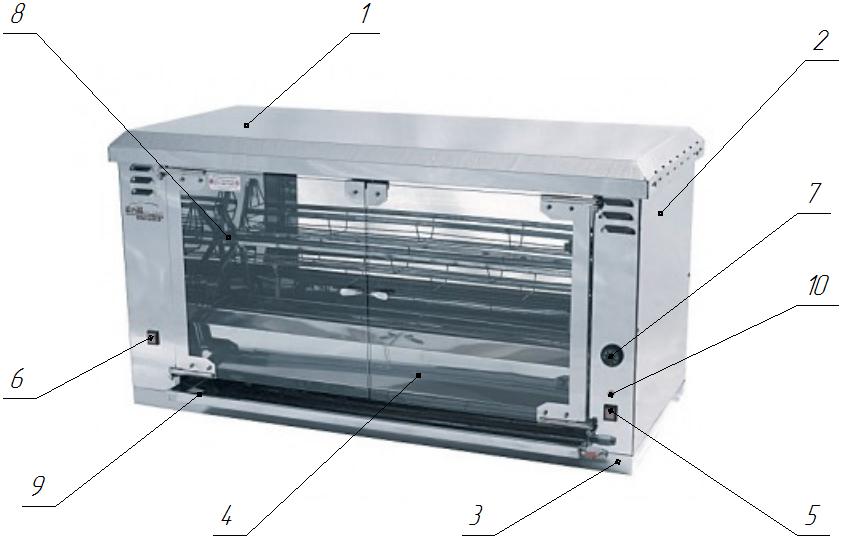 Рис. 1 Устройство карусельного гриля Таблица 3Требования по технике безопасности и пожарной безопасности. Установка «ГРИЛЬ КАРУСЕЛЬНЫЙ  ЭЛЕКТРИЧЕСКИЙ» выполнена с защитой от поражения электрическим током по классу 1 по ГОСТ 27570.0, степень защиты по ГОСТ 14254-IP33.Общие требования безопасности к электрическим установкам в соответствии с ГОСТ 27570.0-87 «Безопасность бытовых и аналогичных электрических приборов» и ГОСТ 26582-85 «Машины и оборудование продовольственные». Перед включением установки убедитесь в целостности кабеля. Не допускается эксплуатация установки с поврежденным кабелем. Гриль устанавливается на устойчивом, горизонтальном несгораемом основании, на расстоянии не менее 500мм от легковоспламеняющихся предметов. Установка относится к приборам, работающим под надзором. Внимание! В рабочем состоянии жаростойкие стекла имеют высокую температуру! Остерегайтесь ожога! Не допускайте попадания воды на раскаленные жаростойкие стекла. Все работы по устранению неисправностей и ремонту гриля должны выполняться лицами, имеющими право на ремонт электроприборов и только после отключения гриля от сети! Корпус гриля должен быть заземлен. Место заземления обозначено специальным значком. ВНИМАНИЕ! Не допускается применять водяную струю для мытья гриля.Для удаления продуктов сгорания помещение должно проветриваться не реже 1 раза в день.Во избежание перегрева аппарата и продления срока службы мотор-редуктора время непрерывной работы электрического гриля не должно превышать 6 часов. Время перерыва не менее 40 мин. После распаковывания, перед включением в сеть, гриль должен быть выдержан при комнатной температуре в течение 2 часов.Запрещается:Оставлять без надзора гриль с включенными нагревательными элементамиДержать вблизи включенного гриля легковоспламеняющиеся вещества и предметы.Во избежание пожара использовать гриль для обогрева помещения.Эксплуатация гриля в помещениях с относительной влажностью воздуха более 80%, имеющих токопроводящие полы.Прикасаться одновременно к включенному в сеть грилю и устройствам естественного заземления (батареям отопления, водопроводным кранам).Подготовка к работе. Гриль карусельный может быть установлен стационарно в помещении либо на базе автомобиля «Газель», автоприцепов «Купава», «Тонар», либо в аналогичных им, с разрешения изготовителя и занесением отметки в данный паспорт. Подготовку к работе изделия после транспортирования при отрицательных температурах следует проводить в условиях эксплуатации, предварительно выдержав изделие нераспакованным в течение 4-6 ч. в этих условиях. После распаковывания изделия удалить защитную пленку, произвести санитарную обработку рабочей поверхности плиты с помощью стандартных средств очистки. Перед включением изделия в сеть убедитесь в целостности электрошнура, наличии заземления корпуса гриля.Порядок работы.ВНИМАНИЕ! Для грилей, установленных на прицепах, при отрицательной наружной температуре (зимой) (ниже 0°С) перед пуском мотор-редуктора гриля необходимо включить нагрев жарочной камеры до температуры 60ºС минимум на 20 минут.Установить поддон поз. 9 рис. 1  в рабочую камеру карусельного гриля.Включить питающий автомат. Включить освещение жарочной камеры гриля кнопкой поз. 5 рис. 1.  Загрузить тушки птиц в люльки и установить люльки на вертелах поз. 8 рис. 1.Включить ТЭНы поворотом ручки терморегулятора поз. 7  по часовой стрелке до необходимой температуры рис. 1.,загорится сигнальный индикатор. В процессе приготовления регулировать  температуру. Закрыть дверцы гриля и включить вращение барабана при помощи кнопки на лицевой панели гриля слева поз. 6  рис.2. После приготовления птицы выключить вращение барабана, открыть дверцы и вынуть люльки с готовой птицей. По окончании работы выключить нагрев, отключить аппарат от сети.Техническое обслуживание. Все работы по обслуживанию производить при отключенном изделии от электрической сети. Работы по обслуживанию выполняются только квалифицированными специалистами. Техническое обслуживание гриля производится сервисной службой (по договору с покупателем) один раз в два месяца (необходима очистка отсека мотор-редуктора, проверка натяжения цепи, проверка электроконтактов). Ежедневно, в конце работы необходимо произвести тщательную очистку гриля от остатков пищи, конденсата, жира и др. Используйте для этого стандартные средства очистки. После очистки гриля, протрите все очищенные поверхности сухой тканью. Обращайте внимание не только на чистоту гриля, но и на состояние пола вокруг него, т.к. наличие жидкости или жира на полу – это путь к травматизму. Аккуратное и бережное обращение с изделием и соблюдение требований настоящей инструкции, позволяет Вам успешно эксплуатировать ее длительное время. Возможные неисправности и способы их устранения.                                                                                                         Таблица 4Правила транспортировки и хранения.Способ установки оборудования на транспортное средство должен исключать его самопроизвольное перемещение. При погрузке и разгрузке изделий должны строго выполняться требования манипуляционных знаков и надписей на упаковках.До установки изделия у потребителя, его необходимо  хранить в заводской упаковке в помещениях с естественной вентиляцией при относительной влажности не выше 60% и температуре окружающей среды не ниже +5°С, при отсутствии в воздухе кислотных и других паров.Складирование изделий в упаковке должно производиться не более чем в 1 ярус.Условия транспортирования оборудования - по группе условий 3 ГОСТ 15150 и температуре не ниже -35°С.Транспортирование изделия должно производиться в заводской упаковке в вертикальном положении высотой не более чем в 1 ярус, с предохранением от осадков и механических повреждений. Гарантии изготовителя.Изготовитель гарантирует соответствие качества изделия требованиям действующей технической документации при соблюдении потребителем условий и правил хранения, транспортирования и эксплуатации, установленных в эксплуатационной документации.Гарантийный срок хранения 6 месяцев со дня продажи. Гарантийный срок эксплуатации 12 месяцев со дня продажи.В течение гарантийного срока предприятие производит гарантийный ремонт. Изготовитель гарантирует, что оборудование не содержит дефектов по причине качества изготовления или материалов, а также его нормальное функционирование после проведения монтажных, пусконаладочных или ремонтных работ в соответствии с требованиями данного руководства.Гарантия не охватывает стоимости работ и запасных частей в следующих случаях:не предусмотренного применения или чрезмерного использования изделия;повреждения изделия за счет удара или падения;подключения в электросеть с параметрами не указанными в паспорте, а также отсутствия заземления изделия;повреждения изделия пожаром, наводнением или другим стихийным бедствием;транспортировки изделия в не правильном положении с нарушением правил перевозки;выход из строя деталей, подверженных нормальному износу.Претензии в адрес предприятия-изготовителя предъявляются в случае, если поломка произошла по вине завода-изготовителя в период гарантийного срока.Рекламация, полученная предприятием-изготовителем, рассматривается в десятидневный срок. О принятых мерах письменно сообщается потребителю.Для определения причин поломки потребитель создает комиссию и составляет акт, в котором должны быть указаны:заводской номер изделия;дата получения изделия с предприятия-изготовителя или торгующей организации и номер документа, по которому он был получен;дата ввода в эксплуатацию;описание внешнего проявления поломки;какие узлы и детали сломались, износились, и т. д.;К рекламации следует приложить:заполненный гарантийный талон;акт о поломке.Если в течение гарантийного срока изделие вышло из строя по вине потребителя, то претензии предприятием-изготовителем не принимаются.Рекламация на детали и узлы, подвергшиеся ремонту потребителем, предприятием-изготовителем не рассматриваются и не удовлетворяются.В случае поломки изделия после окончания срока гарантии предприятие-изготовитель осуществляет ремонт по взаимной договоренности.Настоящая гарантия не дает права на возмещение прямых или косвенных убытков. Утилизация изделия.Материалы, применяемые для упаковки изделия, могут быть использованы повторно или сданы на пункты по сбору вторичного сырья.Изделие для утилизации, необходимо привести в непригодность и утилизировать в соответствии с действующим законодательством.Регистрационный талонОрганизация___________________________________________________________________________Адрес_________________________________________________________________________________Руководитель__________________________________________________________________________Контактный тел./факс___________________________________________________________________Где было приобретено оборудование_____________________________________________________	Приложение 1Технические характеристики карусельных грилей 	                                                                                                      Таблица 1Приложение 2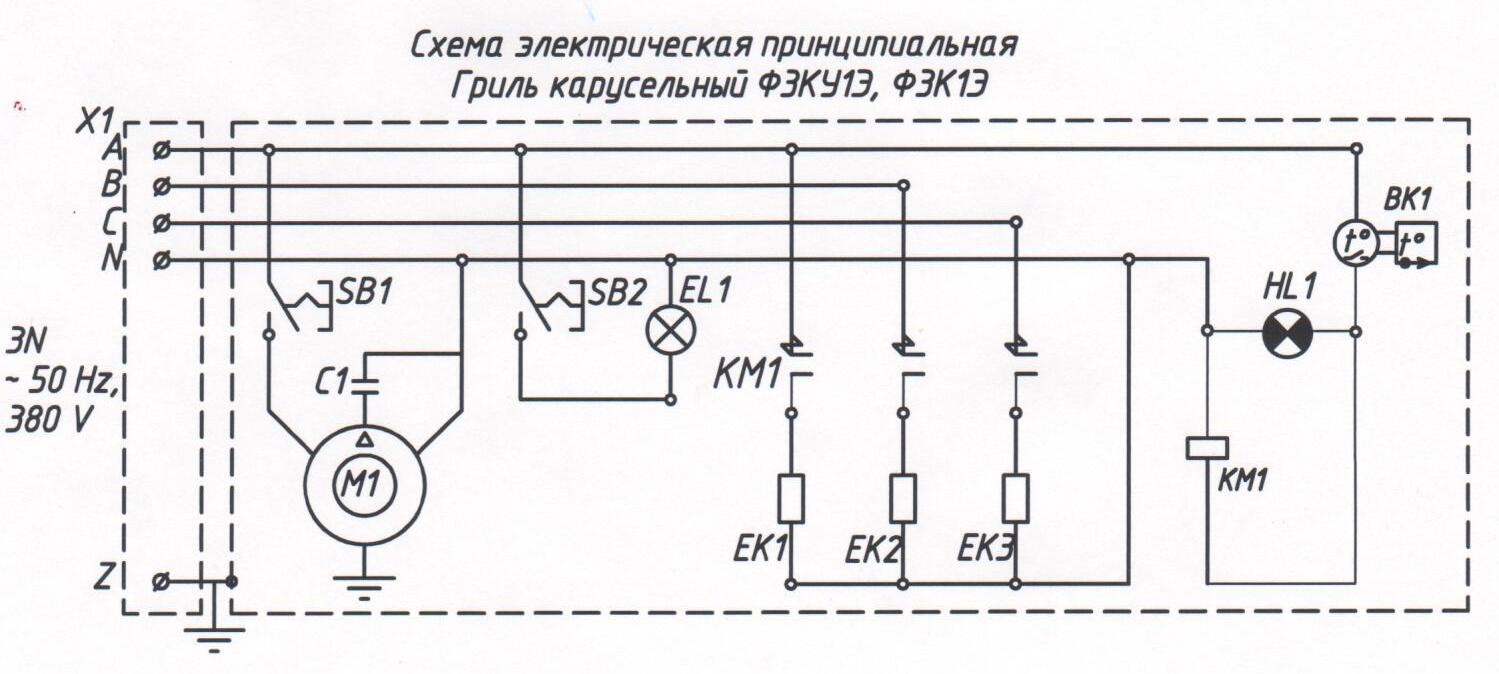                                                                                      Таблица 5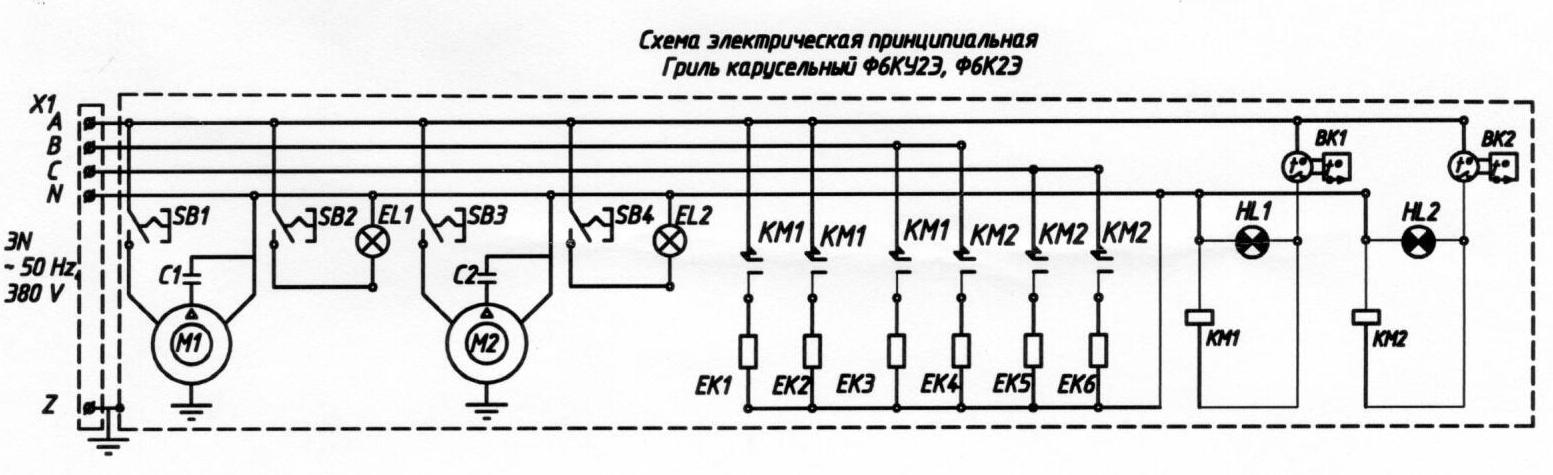                                                                                                                                                                           Таблица 5Ф3КУ1ЭФ3К1ЭФ6КУ2ЭФ6К2Э1. Общие указания22.Назначения изделия33. Технические характеристики44. Комплектность45. Устройство и принцип работы56. Требования по технике безопасности и пожарной безопасности67. Подготовка к работе78. Порядок работы89. Техническое обслуживание810. Возможные неисправности и способы их устранения911. Правила транспортировки и хранения912. Гарантии изготовителя1013. Утилизация изделия1114. Свидетельство о приемке1215. Талон на гарантийное обслуживание13Приложение 1. Технические характеристики 15Приложение 2. Комплект поставки17НаименованиеКол-воКол-воНаименованиеФ3КУ1Э, Ф3К1ЭФ6КУ2Э,Ф6К2Э1. Гриль  карусельный электрический112. Поддон 113. Люлька5105. Руководство по эксплуатации116. Сертификат соответствия11№Наименование№Наименование1Крыша6Кнопка вкл./выкл. мотор-редуктора2Корпус гриля7Ручка вкл./выкл нагревательных элементов3Основание8Барабан с вертелами4Жаростойкое стекло9Поддон для сбора жира5Кнопка вкл./выкл. освещения в камере10Сигнальный индикаторНаименование неисправностиВероятная причинаМетоды устраненияНет нагрева ТЭНовПерегорел ТЭННе включено питание1.Заменить неисправные ТЭНы2. Включить автоматНе горит сигнальная лампа1. Перегорела сигнальная лампа2. Переключатель включения ТЭНов в положении 01. Заменить сигнальную лампу 2. Включить переключатель ТЭНовНе горит лампа освещения камеры1. Перегорела лампа освещения2. Кнопка включения освещения в положении 01. Заменить лампу освещения 2. Нажать кнопку включения освещения камерыНет вращения шампуров1. Перегорел мотор-редуктор2. Кнопка включения вращения в положении 01. Заменить мотор-редуктор2. Нажать кнопку включения вращения мотор-редуктораФ3КУ1ЭФ3К1ЭФ6КУ2ЭФ6К2ЭРабочее напряжение гриля, В/при частоте 50Нz380380380380Масса, кг85110150170Размеры гриля, мм970х585х7201310х585х720970х585х11401310х585х1440Номинальная мощность гриля, кВт7,57,51515Кол-во вертелов с электроприводом551010Время разогрева, мин25252525Время приготовления (цыплят), мин65656565ОбозначениеНаименованиеКол-воХ1Клеммник6SB1, SB1Переключатель кнопочный2М1Двигатель 90W1С1Конденсатор 10,0 мкф 450В1EL1Лампа со стеклом1НL1Сигнальный индикатор1КM1Пускатель магнитный1EK1- EK3ТЭН 2,5 кВт3ВК1Термостат 320С1ОбозначениеНаименованиеКол-воОбозначениеНаименованиеКол-воХ1Клеммник1НL1, HL2Сигнальный индикатор2SB1-SB4Переключатель кнопочный4КM1, KM2Пускатель магнитный2М1, М2Двигатель 90W2EK1- EK6ТЭН 2,5 кВт6С1, С2Конденсатор 10,0 мкф 450В2ВК1, ВК2Термостат 320С2EL1, EL2Лампа со стеклом2